Туристическо-краеведческая деятельность в  школе.Галахов  Павел Алексеевич, учитель истории и обществознания.МОУ «СОШ№6» с. УспенкаВоспитать – значит сделать из ребенка не преуспевающего человекоугодника, а духовно зрячего, сердечного и цельного человека с крепким характером, ответственного  перед собой и перед Родиной.    В настоящее время особенно важно привлечь ребёнка к здоровому образу жизни, и пробудить интерес к науке, к познанию окружающего мира. Что бы компьютер,  телевизор, сотовый телефон, помогали, а не вредили ребенку. Улица  не стала местом употребления алкоголя и наркотиков.  Важно задействовать все ресурсы, которые есть, чтобы улучшить, состояние детей.  Одним из  средств положительного  воздействия  на детей и создания здорового детского коллектива - является туризм. Поскольку школьный туризм  неотделим от краеведческой работы, то есть углубленного изучения во время походов истории, культуры родного села, района, края- малой родины, о нём можно говорить не только как об уникальном оздоровительном комплексе, но и как о важнейшем средстве культурно –патриотического воспитания.  Школьное краеведение  является важным средством связи обучения  и воспитания с жизнью. Наряду  с образовательно-  воспитательными  задачами  оно решает и задачи общественного полезного характера, способствует развития у учащихся  навыков общественно-полезного характера. На базе Успенской средней школы №6 Рыбинского района, я три года  занимаюсь туристическим- краеведением. С сентября 2009  года  назначен на должность,  руководителя  школьного музея. При работе в музее я поставил себе следующую цель:  создание условий для развития гражданских инициатив учащихся и формирования у них патриотического отношения к родной земле, сопричастности к её истории. При этом предполагается решение следующих основных задач: оздоровление детей на занятиях в условиях природной среды;формирование координационных функций;развитие творческой и исполнительской активности учащихся в процессе освоения местного краеведческого материала;вовлечение учащихся в поисково-исследовательскую деятельность средствами туризма и краеведения.За три года работы мне удалось сформировать устойчивый разновозрастной коллектив школьников с 4 по 11 класс.  Дети разделены на 2 отряда по 6-7 человек, каждый из ребят проходит должности: командира, завхоза, повара, кострового, наблюдателя, медика корреспондента, исследователя.  Главное,  чтобы получить должность надо овладеть определёнными   навыками: туриста,  наблюдателя,  экскурсовода (работа в музее), краеведа-исследователя.  Все дети отряда заинтересованы, что бы каждый получил как можно больше баллов и поэтому самые опытные, выступают наставниками для тех, кто плохо усвоил материал. Вступая в краеведческий кружок,  школьники  в первую очередь, проходят туристическую подготовку, затем получают навыки наблюдения, сбора исторического материала его систематизацию. Самый высокий уровень занятие исследовательской деятельностью.  Дети  в своём отряде сами определяются с темой исследования и приступают к работе. Самый опытный из ребят  выступает руководителем  исследовательской работы. За три года  работы провели следующие исследования:Каменная легенда нашей малой Родины. (палеонтологии)Богатыри земли сибирской.Боевой путь 378 НКСД.Позабытая малая родина.        Выполняя  задания в походе  по историческому краеведению, дети попутно ведут сбор экологического материала, биологического ( фотогербарий, следы животных и.т.д.) геологии, географии.Оформление и классификация материала происходит в музее. На данный момент, мы сконцентрировали внимание  на истории с. Успенка (старожилы села) и историей деревни  Будянка – которая существовала с 1900-1975 гг. Готовится работа  «Позабытая малая родина.».  Фотографии учебных походов отрядов.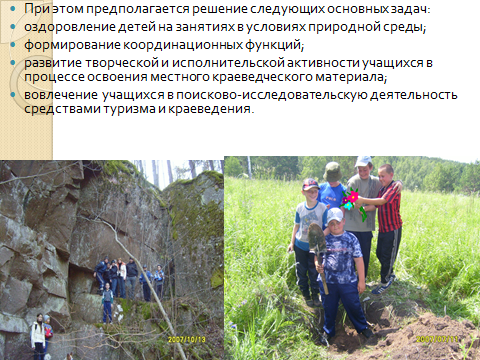 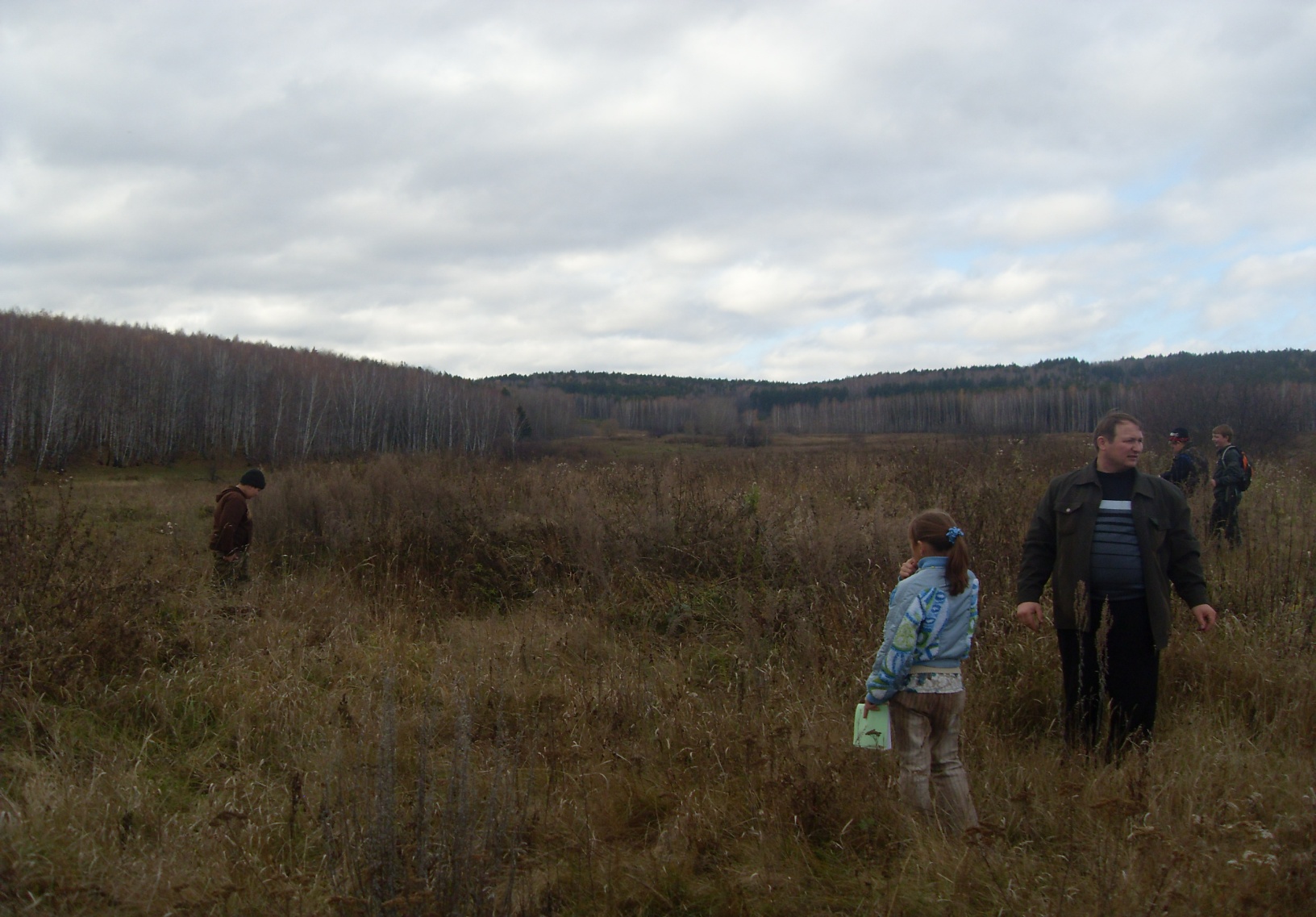 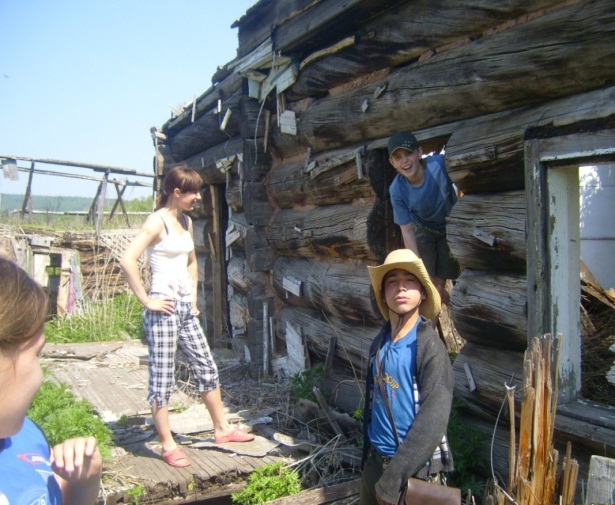 Пополняя музей  экспонатами,  мы проводим наблюдения, фиксацию на карте  поселений которые уже не встретишь в картографических материалах . Учебный выход,    д.Будянка.Проведение экскурсий в музее.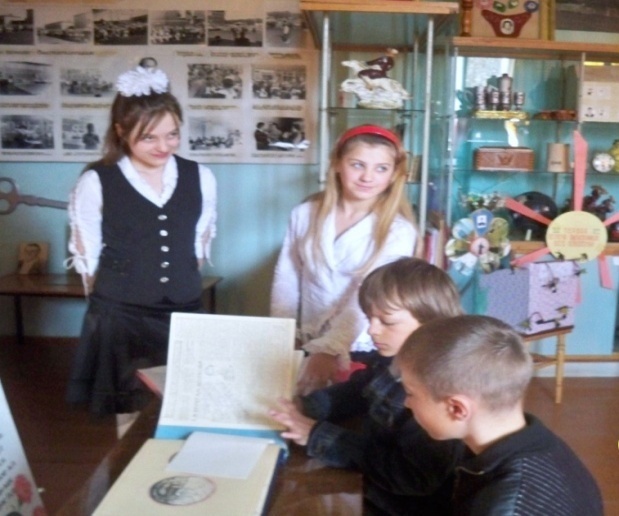 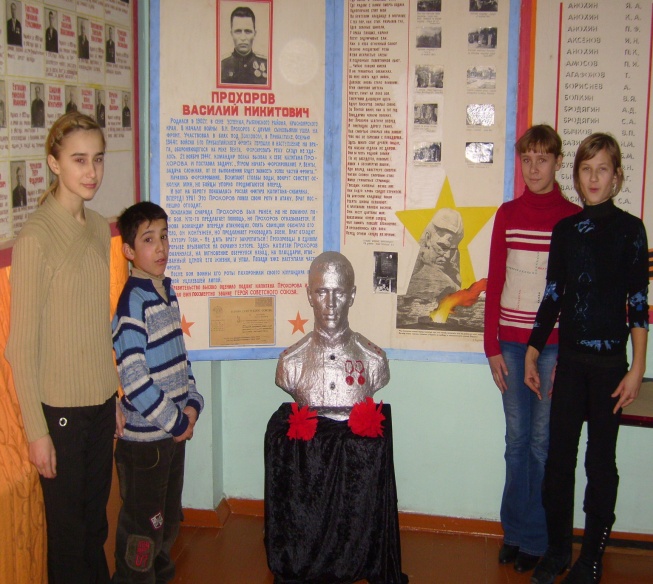 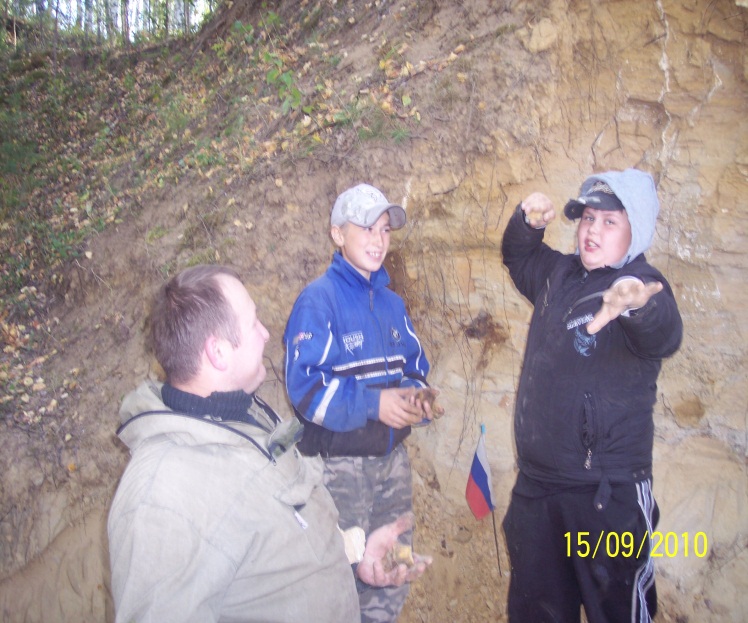 Найдены окаменевшие деревья   в окрестностях села.